Tuesday, April 12, 2016Wednesday, April 13, 2016Thursday, April 14, 2016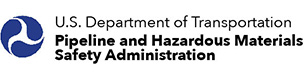  Hazardous Materials Transportation Workshop7:30 - 8:00 AM REGISTRATION https://epawebconferencing.acms.com/p9schyvqssj/8:15 - 9:15AM HOW TO USE THE HMR: Review how to locate specific HM information in the Hazardous Material Regulations (HMR; 49 CFR), e.g., Hazardous Materials Table, mode restrictions, proper shipping name, hazard class, division number, ID number, packing group, packaging, special provisions, labeling, marking, and placarding requirements. https://epawebconferencing.acms.com/pzszfkcl97/9:30 - 10:30AM PACKAGE SELECTION, MARKING, AND LABELING: Learn how to select the proper package, properly mark the package, and label the package. https://epawebconferencing.acms.com/p3dl4p45ade/10:45 - 11:45AM SHIPPING PAPERS AND EMERGENCY RESPONSE INFORMATION: Learn how to properly describe a hazardous material on a shipping paper, including additional descriptions and emergency response information. 11:45 - 1:00PM LUNCH (on your own) https://epawebconferencing.acms.com/p9o3d8vivi6/1:00 - 2:00PM PLACARDING REQUIREMENTS: Learn how to determine the required placarding when offering and/or transporting hazardous materials. https://epawebconferencing.acms.com/p5lcc9spheo/2:15 - 3:00PM TRAINING & SECURITY REQUIREMENTS: Discuss the hazmat employer and employee training and the security requirements in 49 CFR ®172.700. (this presentation did not happen)3:15 - 4:00PM HOW TO USE ERG: Learn the parts of the ERG and how they are used.1300https://epawebconferencing.acms.com/p936h0kv1ln/WelcomeSelf-Introductions By All Tim Holmes RRT9 Co-Chair- USCGDan Meer     RRT9 Co-Chair - EPA1315Welcoming comments Courtney Bear,  Pima  County LEPC Coordinator1330El Nino and Forecast for the Southwest United StatesScott Carpenter and others, Regional Coordinator for Decision Support Services, NOAA National Weather Service1415EPA Operational Update: AZ, CA, NVCraig Benson,      EPA FOSC (SoCal/AZ)Tom Dunkelman, EPA FOSC (Nevada)1500Break1515https://epawebconferencing.acms.com/p5hfyxsinfj/State Agency Roundtable:Arizona Department of Environmental QualityCalifornia Office of Spill Prevention & ResponseCalifornia Office of Emergency ServicesState Representatives:Randy Matas, AZ DEQYvonne Addassi, OSPR Trevor Anderson, CalOES†1700End Program for TuesdayRRT9 Co-Chairs0800WelcomeTim Holmes RRT9 Co-Chair- USCGDan Meer     RRT9 Co-Chair - EPA0815https://epawebconferencing.acms.com/p8nkzp23v2t/Executive Order 13650: Chemical Facility Safety,  New         RMP Regulations,  `Border 2020 update (Mexico-USA)Bill Jones, EPA R9 – Border 20201600https://epawebconferencing.acms.com/p470adc189s/Solvent Recycling Corp – Fire and HAZMAT Emergency Response, Phoenix, AZ Jeff Page, Phoenix Fire Department1000Break0900https://epawebconferencing.acms.com/p9gaml0lyul/Border Preparedness Strategy: cross-border communications initiative (WebEOC); spill reporting, HAZMAT recovery, Mexico trainingRaymond SayreDirector of Emergency ManagementSanta Cruz County1200Lunch1030https://epawebconferencing.acms.com/p6aid7woe9n/Federal Agency Roundtable:Department of Homeland Security (DHS, FEMA)Department of the Interior (DOI, BSEE, FWS)Department of Commerce (DOC, NOAA)Department of Justice (DOJ)Department of Transportation (DOT)Department of Health & Human Svs (CDC, ATSDR)Department of Agriculture (USDA, USFS)Department of Defense (DOD)Department of the Army, Corps of Engineers (ACE)Defense Coordinating Officer (DCO) Rep.General Services Administration (GSA)Nuclear Regulatory Commission (NRC)Department of State (DOS)Department of Energy (DOE)Department of Labor (DOL, OSHA)Federal Representatives:John WoytakPatricia Port; USDOIJordan StoutMike Underhill; †Jack Whitley Libby Vianu Belinda WalkerStuart MorganKelley Aasen; †LTC Jerry BrownChris Craft;Linda Howell; †Rona Rathod; †Sarah Hartson; †Alvan Phillip; †† Not attending. 1330https://epawebconferencing.acms.com/p4wvu3ve0xq/Tribal HAZMAT Preparedness SessionLance Richman (facilitation)Dan Hourihan, ITERC - NevadaJohn Woytak, FEMA Randy Matas, AZ DEQJoshua Allan, US DOI BIAJoseph Urrea, AZ DEMATom Dunkelman, FOSC-EPAChristine Medley, ERWG, RTOCVeronica Swann,  EPA1530Break1545Tribal HAZMAT Preparedness Session (Cont)1730End Program for WednesdayRRT9 Co-Chairs1Yvonne AddassiYvonne.Addassi@wildlife.ca.gov2Trevor AndersonTrevor.Anderson@caloes.ca.gov3Jack Whitleyearl.whitley@dot.gov4Dan MeerMeer.Daniel@epa.gov5Lance RichmanRichman.lance@epa.gov6Courtney Bear, Courtney.bear@pima.gov7Veronica SwannSwann.veronica@epa.gov8Christine Medleychristinemedley@fortmojave.com9Bill JonesJones.bill@epa.gov10Raymond Sayrersayre@santacruzcountyaz.gov11Tim HolmesTimothy.P.Holmes@uscg.mil12Craig BensonBenson.craig@epa.gov13Maggie WaldonWaldon.margaret@epa.gov14Chris Craftmaurice.craft@gsa.gov15Jonathon BishopJonathan.Bishop@coastal.ca.gov16Dan MeerMeer.Daniel@epa.gov17Libby VianuVianu.libby@epa.gov18Harry AllenAllen.harryl@epa.gov19Patricia PortPatricia_Port@ios.doi.gov20John WoytakJohn.Woytak@fema.dhs.gov21Belinda Walkerbrwalker@fs.fed.us22Jordan StoutJordan.Stout@noaa.gov23Scott CarpenterScott.carpenter@noaa.gov24Nathan NixonNathan.nixon@itcaonline.com25Tom DunkelmanDunkelman.tom@epa.gov26Trevor AndersonTrevor.anderson@caloes.ca.gov27Dan Hourihan, ITERC – Nevadadhourihan@itcn.org28Randy Matas, AZ DEQrgm@azdeq.gov29Joshua Allan, US DOI BIAJoshua.allen@bia.gov30Joseph Urrea, AZ DEMAjoseph.urrea@azdema.gov31LTC Jerry BrownJerry.a.brown22.mil@mailYearWinter CASpring AZSummer CAFall NV20161/12-13Santa Barbara County EOC4/12-13Pima County EOCTucson, AZ7/12-13Elihu Harris State BldgOakland, CA 11/8-9Reno20171/10-11Double TreeSan Diego4/11-127/11-12Sacramento11/7-8Las Vegas20181/9-10SoCal4/10-117/10-11Bay Area11/6-7Reno20191/15-16SoCal4/9-107/16-17Sacramento11/5-620201/14-15SoCal4/14-157/14-15Bay Area11/3-420211/12-13SoCal4/13-147/13-14Sacramento11/2-320221/11-12SoCal4/12-137/12-13Bay Area11/1-2